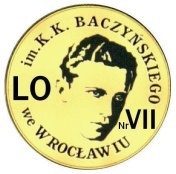 WYMAGANIA EDUKACYJNE Z MATEMATYKI NIEZBĘDNE DO UZYSKANIA PRZEZ UCZNIAPOSZCZEGÓLNYCH ŚRÓDROCZNYCH I ROCZNYCH OCEN KLASYFIKACYJNYCHWYNIKAJĄCYCH Z REALIZOWANEGO PROGRAMU NAUCZANIA Marcin Kurczab, Elżbieta Kurczab, Elżbieta Świda, Tomasz Szwed/Matematyka. Solidna od podstaw. Program nauczania w liceach i technikach/ Wydawnictwo Oficyna Edukacyjna Krzysztof Pazdro (LICEUM 4-LETNIE)	ZAKRES PODSTAWOWY KLASA DRUGA	Szczegółowe wymagania edukacyjne dla klas 2A, 2F.Szczegółowe wymagania edukacyjne dla klas 2A, 2F.Szczegółowe wymagania edukacyjne dla klas 2A, 2F.Szczegółowe wymagania edukacyjne dla klas 2A, 2F.Szczegółowe wymagania edukacyjne dla klas 2A, 2F.Szczegółowe wymagania edukacyjne dla klas 2A, 2F.Szczegółowe wymagania edukacyjne dla klas 2A, 2F.Szczegółowe wymagania edukacyjne dla klas 2A, 2F.Szczegółowe wymagania edukacyjne dla klas 2A, 2F.Ocenę niedostateczną otrzymuje uczeń, który nie spełnia wymagań edukacyjnych niezbędnych do uzyskania oceny dopuszczającej.Ocenę niedostateczną otrzymuje uczeń, który nie spełnia wymagań edukacyjnych niezbędnych do uzyskania oceny dopuszczającej.Ocenę niedostateczną otrzymuje uczeń, który nie spełnia wymagań edukacyjnych niezbędnych do uzyskania oceny dopuszczającej.Ocenę niedostateczną otrzymuje uczeń, który nie spełnia wymagań edukacyjnych niezbędnych do uzyskania oceny dopuszczającej.Ocenę niedostateczną otrzymuje uczeń, który nie spełnia wymagań edukacyjnych niezbędnych do uzyskania oceny dopuszczającej.Ocenę niedostateczną otrzymuje uczeń, który nie spełnia wymagań edukacyjnych niezbędnych do uzyskania oceny dopuszczającej.Ocenę niedostateczną otrzymuje uczeń, który nie spełnia wymagań edukacyjnych niezbędnych do uzyskania oceny dopuszczającej.Ocenę niedostateczną otrzymuje uczeń, który nie spełnia wymagań edukacyjnych niezbędnych do uzyskania oceny dopuszczającej.Ocenę niedostateczną otrzymuje uczeń, który nie spełnia wymagań edukacyjnych niezbędnych do uzyskania oceny dopuszczającej.Wymagania edukacyjne niezbędne do uzyskania oceny dopuszczającejWymagania edukacyjne niezbędne do uzyskania oceny dopuszczającejWymagania edukacyjne niezbędne do uzyskania oceny dostatecznejWymagania edukacyjne niezbędne do uzyskania oceny dostatecznejWymagania edukacyjne niezbędne do uzyskania oceny dobrejWymagania edukacyjne niezbędne do uzyskania oceny dobrejWymagania edukacyjne niezbędne do uzyskania oceny bardzo dobrejWymagania edukacyjne niezbędne do uzyskania oceny bardzo dobrejWymagania edukacyjne niezbędne do uzyskania oceny celującejPRZEKSZTAŁCENIA WYKRESÓW FUNKCJIPRZEKSZTAŁCENIA WYKRESÓW FUNKCJIPRZEKSZTAŁCENIA WYKRESÓW FUNKCJIPRZEKSZTAŁCENIA WYKRESÓW FUNKCJIPRZEKSZTAŁCENIA WYKRESÓW FUNKCJIPRZEKSZTAŁCENIA WYKRESÓW FUNKCJIPRZEKSZTAŁCENIA WYKRESÓW FUNKCJIPRZEKSZTAŁCENIA WYKRESÓW FUNKCJIPRZEKSZTAŁCENIA WYKRESÓW FUNKCJIzna określenie wektora i potrafi podać jego cechy;zna określenie wektora i potrafi podać jego cechy;potrafi obliczyć współrzędne początku wektora (końca wektora), gdy dane ma współrzędne wektora oraz współrzędne końca (początku) wektorapotrafi obliczyć współrzędne początku wektora (końca wektora), gdy dane ma współrzędne wektora oraz współrzędne końca (początku) wektorapotrafi stosować własności działań na wektorach w rozwiązywaniu zadań o średnim stopniu trudnościpotrafi stosować własności działań na wektorach w rozwiązywaniu zadań o średnim stopniu trudnościwie, jakie wektory są równe, a jakie przeciwne;wie, jakie wektory są równe, a jakie przeciwne;potrafi rozwiązywać nietypowe zadania (o podwyższonym stopniu trudności), dotyczące przekształceń wykresów funkcji oraz własności funkcjipotrafi obliczyć współrzędne wektora, mając dane współrzędne początku i końca wektorapotrafi obliczyć współrzędne wektora, mając dane współrzędne początku i końca wektorapotrafi stosować własności wektorów równych i przeciwnych do rozwiązywania zadańpotrafi stosować własności wektorów równych i przeciwnych do rozwiązywania zadańpotrafi stosować własności przekształceń geometrycznych przy rozwiązywaniu zadań o średnim stopniu trudnościpotrafi stosować własności przekształceń geometrycznych przy rozwiązywaniu zadań o średnim stopniu trudnościpotrafi wektory dodawać, odejmować i mnożyć przez liczbę;potrafi wektory dodawać, odejmować i mnożyć przez liczbę;potrafi wyznaczyć długość wektora (odległość między punktami na płaszczyźnie kartezjańskiej)potrafi wyznaczyć długość wektora (odległość między punktami na płaszczyźnie kartezjańskiej)potrafi podać współrzędne punktu, który jest obrazem danego punktu w przesunięciu równoległym o dany wektorpotrafi podać współrzędne punktu, który jest obrazem danego punktu w przesunięciu równoległym o dany wektorpotrafi stosować własności działań na wektorach w rozwiązywaniu zadań o średnim stopniu trudnościpotrafi stosować własności działań na wektorach w rozwiązywaniu zadań o średnim stopniu trudnościzna prawa dotyczące działań na wektorach;zna prawa dotyczące działań na wektorach;zna określenie wektorów równych i wektorów przeciwnych zna określenie wektorów równych i wektorów przeciwnych potrafi narysować wykres funkcji y = f(x) + q, y = f(x – p), y = f(x – p) + q,  y = –f(x), y = f(–x) oraz  y = –f(–x) w przypadku, gdy dany jest wykres funkcji y = f(x)potrafi narysować wykres funkcji y = f(x) + q, y = f(x – p), y = f(x – p) + q,  y = –f(x), y = f(–x) oraz  y = –f(–x) w przypadku, gdy dany jest wykres funkcji y = f(x)potrafi stosować wiedzę o wektorach w rozwiązywaniu zadań geometrycznych;potrafi stosować wiedzę o wektorach w rozwiązywaniu zadań geometrycznych;potrafi wykonywać działania na wektorach: dodawanie, odejmowanie oraz mnożenie przez liczbę (analitycznie)potrafi wykonywać działania na wektorach: dodawanie, odejmowanie oraz mnożenie przez liczbę (analitycznie)umie podać własności funkcji:   y = f(x) + q, y = f(x – p),  y = f(x – p) + q, y = –f(x), y = f(–x), y = –f(–x) w oparciu o dane własności funkcji y = f(x)umie podać własności funkcji:   y = f(x) + q, y = f(x – p),  y = f(x – p) + q, y = –f(x), y = f(–x), y = –f(–x) w oparciu o dane własności funkcji y = f(x)potrafi naszkicować wykres funkcji, którego sporządzenie wymaga kilku poznanych przekształceńpotrafi naszkicować wykres funkcji, którego sporządzenie wymaga kilku poznanych przekształceńpotrafi podać współrzędne punktu, który jest obrazem danego punktu w symetrii osiowej względem osi OX oraz osi OYpotrafi podać współrzędne punktu, który jest obrazem danego punktu w symetrii osiowej względem osi OX oraz osi OYpotrafi zapisać wzór funkcji, której wykres otrzymano w wyniku przekształcenia wykresu funkcji f przez symetrię osiową względem osi OX, symetrię osiową względem osi OY, symetrię środkową względem początku układu współrzędnych, przesunięcie równoległe o dany wektor.potrafi zapisać wzór funkcji, której wykres otrzymano w wyniku przekształcenia wykresu funkcji f przez symetrię osiową względem osi OX, symetrię osiową względem osi OY, symetrię środkową względem początku układu współrzędnych, przesunięcie równoległe o dany wektor.potrafi stosować własności działań na wektorach w rozwiązywaniu zadań typowych o podwyższonym stopniu trudnościpotrafi stosować własności działań na wektorach w rozwiązywaniu zadań typowych o podwyższonym stopniu trudnościpotrafi podać współrzędne punktu, który jest obrazem danego punktu w symetrii środkowej względem punktu (0,0)potrafi podać współrzędne punktu, który jest obrazem danego punktu w symetrii środkowej względem punktu (0,0)potrafi stosować własności przekształceń geometrycznych przy rozwiązywaniu zadań o podwyższonym stopniu trudnościpotrafi stosować własności przekształceń geometrycznych przy rozwiązywaniu zadań o podwyższonym stopniu trudnościpotrafi narysować wykres funkcji y = f(x) + q, y = f(x – p), 
y = f(x – p) + q,  y = –f(x), y = f(–x) oraz  y = –f(–x) w przypadku, gdy dany jest wykres funkcji y = f(x)potrafi narysować wykres funkcji y = f(x) + q, y = f(x – p), 
y = f(x – p) + q,  y = –f(x), y = f(–x) oraz  y = –f(–x) w przypadku, gdy dany jest wykres funkcji y = f(x)RÓWNANIA I NIERÓWNOŚCI Z WARTOŚCIĄ BEZWZGLĘDNĄ I PARAMETREMRÓWNANIA I NIERÓWNOŚCI Z WARTOŚCIĄ BEZWZGLĘDNĄ I PARAMETREMRÓWNANIA I NIERÓWNOŚCI Z WARTOŚCIĄ BEZWZGLĘDNĄ I PARAMETREMRÓWNANIA I NIERÓWNOŚCI Z WARTOŚCIĄ BEZWZGLĘDNĄ I PARAMETREMRÓWNANIA I NIERÓWNOŚCI Z WARTOŚCIĄ BEZWZGLĘDNĄ I PARAMETREMRÓWNANIA I NIERÓWNOŚCI Z WARTOŚCIĄ BEZWZGLĘDNĄ I PARAMETREMRÓWNANIA I NIERÓWNOŚCI Z WARTOŚCIĄ BEZWZGLĘDNĄ I PARAMETREMRÓWNANIA I NIERÓWNOŚCI Z WARTOŚCIĄ BEZWZGLĘDNĄ I PARAMETREMRÓWNANIA I NIERÓWNOŚCI Z WARTOŚCIĄ BEZWZGLĘDNĄ I PARAMETREMzna definicję wartości bezwzględnej liczby rzeczywistej i jej interpretację geometrycznązna definicję wartości bezwzględnej liczby rzeczywistej i jej interpretację geometrycznąpotrafi zaznaczyć na osi liczbowej zbiory opisane za pomocą równań i nierówności z wartością bezwzględną typu: | x – a | = b, | x – a | < b, | x – a | > bpotrafi zaznaczyć na osi liczbowej zbiory opisane za pomocą równań i nierówności z wartością bezwzględną typu: | x – a | = b, | x – a | < b, | x – a | > bwiązuje równania oraz nierówności z wartością bezwzględną metodą graficznąwiązuje równania oraz nierówności z wartością bezwzględną metodą graficznąpotrafi przeprowadzić dyskusję liczby rozwiązań równania liniowego z parametrem potrafi przeprowadzić dyskusję liczby rozwiązań równania liniowego z parametrem rozwiązuje zadanie nietypowe, o podwyższonym stopniu trudności;potrafi obliczyć wartość bezwzględną liczbypotrafi obliczyć wartość bezwzględną liczbypotrafi uprościć wyrażenie z wartością bezwzględną dla zmiennej z danego przedziałupotrafi uprościć wyrażenie z wartością bezwzględną dla zmiennej z danego przedziałurozwiązuje algebraicznie i graficznie równania oraz nierówności z wartością bezwzględną o podwyższonym stopniu trudnościrozwiązuje algebraicznie i graficznie równania oraz nierówności z wartością bezwzględną o podwyższonym stopniu trudnościumie zapisać i obliczyć odległość na osi liczbowej między dwoma dowolnymi punktamiumie zapisać i obliczyć odległość na osi liczbowej między dwoma dowolnymi punktamipotrafi na podstawie zbioru rozwiązań nierówności z wartością bezwzględną zapisać tę nierównośćpotrafi na podstawie zbioru rozwiązań nierówności z wartością bezwzględną zapisać tę nierównośćrozwiązuje proste równania z wartością bezwzględną typu 
| x – a | = brozwiązuje proste równania z wartością bezwzględną typu 
| x – a | = bwyznacza na osi liczbowej współrzędne punktu odległego od punktu o danej współrzędnej o daną wartośćwyznacza na osi liczbowej współrzędne punktu odległego od punktu o danej współrzędnej o daną wartośćzaznacza na osi liczbowej liczby o danej wartości bezwzględnejzaznacza na osi liczbowej liczby o danej wartości bezwzględnejFUNKCJA KWADRATOWAFUNKCJA KWADRATOWAFUNKCJA KWADRATOWAFUNKCJA KWADRATOWAFUNKCJA KWADRATOWAFUNKCJA KWADRATOWAFUNKCJA KWADRATOWAFUNKCJA KWADRATOWAFUNKCJA KWADRATOWAzna wzór funkcji kwadratowej w postaci iloczynowej y = a(x – x1)(x – x2), gdzie a≠0zna wzór funkcji kwadratowej w postaci iloczynowej y = a(x – x1)(x – x2), gdzie a≠0potrafi obliczyć współrzędne wierzchołka paraboli na podstawie poznanego wzoru oraz na podstawie znajomości miejsc zerowych funkcji kwadratowej;potrafi obliczyć współrzędne wierzchołka paraboli na podstawie poznanego wzoru oraz na podstawie znajomości miejsc zerowych funkcji kwadratowej;potrafi rozwiązywać zadania optymalizacyjnepotrafi rozwiązywać zadania optymalizacyjnepotrafi rozwiązywać zadania z parametrem o podwyższonym stopniu trudności dotyczące własności funkcji kwadratowej;potrafi rozwiązywać zadania z parametrem o podwyższonym stopniu trudności dotyczące własności funkcji kwadratowej;potrafi rozwiązywać różne problemy dotyczące funkcji kwadratowej, które wymagają niestandardowych metod pracy oraz niekonwencjonalnych pomysłów zna wzory pozwalające obliczyć: wyróżnik funkcji kwadratowej, współrzędne wierzchołka paraboli, miejsca zerowe funkcji kwadratowej (o ile istnieją) zna wzory pozwalające obliczyć: wyróżnik funkcji kwadratowej, współrzędne wierzchołka paraboli, miejsca zerowe funkcji kwadratowej (o ile istnieją)rozwiązuje nierówność kwadratową, jeżeli Δ ≤ 0rozwiązuje nierówność kwadratową, jeżeli Δ ≤ 0potrafi rozwiązywać równania prowadzące do równań kwadratowychpotrafi rozwiązywać równania prowadzące do równań kwadratowychpotrafi rozwiązywać zadania na dowodzenie dotyczące własności funkcji kwadratowej;potrafi rozwiązywać zadania na dowodzenie dotyczące własności funkcji kwadratowej;odczytuje wartości pierwiastków na podstawie postaci iloczynowejodczytuje wartości pierwiastków na podstawie postaci iloczynowejpotrafi napisać wzór funkcji kwadratowej o zadanych własnościach;potrafi napisać wzór funkcji kwadratowej o zadanych własnościach;potrafi obliczyć miejsca zerowe funkcji kwadratowej lub uzasadnić, że funkcja kwadratowa nie ma miejsc zerowych;potrafi obliczyć miejsca zerowe funkcji kwadratowej lub uzasadnić, że funkcja kwadratowa nie ma miejsc zerowych;potrafi podać niektóre własności funkcji kwadratowej (bez szkicowania jej wykresu) na podstawie wzoru funkcji w postaci kanonicznej (np. przedziały monotoniczności funkcji, równanie osi symetrii paraboli, zbiór wartości funkcji) oraz na podstawie wzoru funkcji w postaci iloczynowej (np. zbiór tych argumentów, dla których funkcja przyjmuje wartości dodatnie czy ujemne);potrafi podać niektóre własności funkcji kwadratowej (bez szkicowania jej wykresu) na podstawie wzoru funkcji w postaci kanonicznej (np. przedziały monotoniczności funkcji, równanie osi symetrii paraboli, zbiór wartości funkcji) oraz na podstawie wzoru funkcji w postaci iloczynowej (np. zbiór tych argumentów, dla których funkcja przyjmuje wartości dodatnie czy ujemne);potrafi sprawnie zamieniać wzór funkcji kwadratowej (wzór w postaci kanonicznej na wzór w postaci ogólnej i odwrotnie, wzór w postaci iloczynowej na wzór w postaci kanonicznej itp.)potrafi sprawnie zamieniać wzór funkcji kwadratowej (wzór w postaci kanonicznej na wzór w postaci ogólnej i odwrotnie, wzór w postaci iloczynowej na wzór w postaci kanonicznej itp.)potrafi napisać wzór funkcji kwadratowej na podstawie informacji o jej wykresie;potrafi napisać wzór funkcji kwadratowej na podstawie informacji o jej wykresie;interpretuje współczynniki występujące we wzorze funkcji kwadratowej w postaci kanonicznej, w postaci ogólnej i w postaci iloczynowej (o ile istnieje)interpretuje współczynniki występujące we wzorze funkcji kwadratowej w postaci kanonicznej, w postaci ogólnej i w postaci iloczynowej (o ile istnieje)potrafi wyznaczyć najmniejszą oraz największą wartość funkcji kwadratowej w danym przedziale domkniętym; potrafi wyznaczyć najmniejszą oraz największą wartość funkcji kwadratowej w danym przedziale domkniętym; potrafi naszkicować wykres dowolnej funkcji kwadratowej, korzystając z jej wzoru;potrafi naszkicować wykres dowolnej funkcji kwadratowej, korzystając z jej wzoru;potrafi na podstawie wykresu funkcji kwadratowej omówić jej własności; potrafi na podstawie wykresu funkcji kwadratowej omówić jej własności; potrafi algebraicznie rozwiązywać równania kwadratowe z jedną niewiadomą;potrafi algebraicznie rozwiązywać równania kwadratowe z jedną niewiadomą;potrafi graficznie rozwiązywać równania i nierówności kwadratowe z jedną niewiadomą;potrafi graficznie rozwiązywać równania i nierówności kwadratowe z jedną niewiadomą;rozwiązuje algebraicznie nierówność kwadratową, jeżeli Δ > 0rozwiązuje algebraicznie nierówność kwadratową, jeżeli Δ > 0GEOMETRIA PŁASKA - OKRĘGI I KOŁAGEOMETRIA PŁASKA - OKRĘGI I KOŁAGEOMETRIA PŁASKA - OKRĘGI I KOŁAGEOMETRIA PŁASKA - OKRĘGI I KOŁAGEOMETRIA PŁASKA - OKRĘGI I KOŁAGEOMETRIA PŁASKA - OKRĘGI I KOŁAGEOMETRIA PŁASKA - OKRĘGI I KOŁAGEOMETRIA PŁASKA - OKRĘGI I KOŁAGEOMETRIA PŁASKA - OKRĘGI I KOŁAzna figury podstawowe (punkt, prosta, płaszczyzna, przestrzeń)
 i potrafi zapisać relacje między nimi;zna figury podstawowe (punkt, prosta, płaszczyzna, przestrzeń)
 i potrafi zapisać relacje między nimi;zna twierdzenie Talesa; potrafi je stosować do podziału odcinka w danym stosunku, do konstrukcji odcinka o danej długości, do obliczania długości odcinka w prostych zadaniach;zna twierdzenie Talesa; potrafi je stosować do podziału odcinka w danym stosunku, do konstrukcji odcinka o danej długości, do obliczania długości odcinka w prostych zadaniach;zna pojęcie łamanej, łamanej zwyczajnej, łamanej zwyczajnej zamkniętej;zna pojęcie łamanej, łamanej zwyczajnej, łamanej zwyczajnej zamkniętej;potrafi udowodnić proste własności trójkątów, wykorzystując cechy przystawania trójkątów;potrafi rozwiązywać nietypowe zadania o podwyższonym stopniu trudności dotyczące odcinków, prostych, półprostych, kątów i kół, w tym z zastosowaniem poznanych twierdzeń;potrafi rozwiązywać nietypowe zadania o podwyższonym stopniu trudności dotyczące odcinków, prostych, półprostych, kątów i kół, w tym z zastosowaniem poznanych twierdzeń;zna pojęcie figury wypukłej i wklęsłej; potrafi podać przykłady takich figur;zna pojęcie figury wypukłej i wklęsłej; potrafi podać przykłady takich figur;zna twierdzenie odwrotne do twierdzenia Talesa i potrafi je stosować do uzasadnienia równoległości odpowiednich odcinków lub prostych;zna twierdzenie odwrotne do twierdzenia Talesa i potrafi je stosować do uzasadnienia równoległości odpowiednich odcinków lub prostych;zna definicję wielokąta;zna definicję wielokąta;potrafi uzasadnić, że symetralna odcinka jest zbiorem punktów płaszczyzny równoodległych od końców odcinka;zna i potrafi udowodnić twierdzenie o dwusiecznych kątów przyległych;zna i potrafi udowodnić twierdzenie o dwusiecznych kątów przyległych;zna pojęcie figury ograniczonej i figury nieograniczonej, potrafi podać przykłady takich figur;zna pojęcie figury ograniczonej i figury nieograniczonej, potrafi podać przykłady takich figur;zna wnioski z twierdzenia Talesa i potrafi je stosować w rozwiązywaniu prostych zadań;zna wnioski z twierdzenia Talesa i potrafi je stosować w rozwiązywaniu prostych zadań;zna i potrafi stosować wzór na liczbę przekątnych wielokąta;zna i potrafi stosować wzór na liczbę przekątnych wielokąta;potrafi uzasadnić, że każdy punkt należący do dwusiecznej kąta leży w równej odległości od ramion tego kąta;umie udowodnić własności figur geometrycznych w oparciu o poznane twierdzenia.umie udowodnić własności figur geometrycznych w oparciu o poznane twierdzenia.zna i rozumie pojęcie współliniowości punktów;zna i rozumie pojęcie współliniowości punktów;zna podział trójkątów ze względu na boki i kąty;zna podział trójkątów ze względu na boki i kąty;wie, jaki wielokąt nazywamy foremnym;wie, jaki wielokąt nazywamy foremnym;potrafi udowodnić twierdzenie o symetralnych boków;potrafi rozwiązywać zadania o podwyższonym stopniu trudności, dotyczących trójkątów, z wykorzystaniem poznanych twierdzeń;potrafi rozwiązywać zadania o podwyższonym stopniu trudności, dotyczących trójkątów, z wykorzystaniem poznanych twierdzeń;zna określenie kąta i podział kątów ze względu na ich miarę;zna określenie kąta i podział kątów ze względu na ich miarę;umie określić na podstawie długości boków trójkąta, czy trójkąt jest ostrokątny, czy rozwartokątny;umie określić na podstawie długości boków trójkąta, czy trójkąt jest ostrokątny, czy rozwartokątny;potrafi udowodnić twierdzenie dotyczące sumy miar kątów wewnętrznych wielokąta wypukłego;potrafi udowodnić twierdzenie dotyczące sumy miar kątów wewnętrznych wielokąta wypukłego;potrafi stosować cechy podobieństwa trójkątów do rozwiązania zadań z wykorzystaniem innych, wcześniej poznanych własności;potrafi udowodnić twierdzenie o środkowych w trójkącie;potrafi udowodnić twierdzenie o środkowych w trójkącie;zna pojęcie kątów przyległych i kątów wierzchołkowych oraz potrafi zastosować własności tych kątów w rozwiązywaniu prostych zadań;zna pojęcie kątów przyległych i kątów wierzchołkowych oraz potrafi zastosować własności tych kątów w rozwiązywaniu prostych zadań;umie narysować wysokości w trójkącie i wie, że wysokości (lub ich przedłużenia) przecinają się w jednym punkcie - ortocentrum;umie narysować wysokości w trójkącie i wie, że wysokości (lub ich przedłużenia) przecinają się w jednym punkcie - ortocentrum;potrafi udowodnić, że suma miar kątów zewnętrznych wielokąta wypukłego jest stała;potrafi udowodnić, że suma miar kątów zewnętrznych wielokąta wypukłego jest stała;potrafi rozwiązywać zadania o średnim stopniu trudności dotyczące trójkątów, z zastosowaniem poznanych do tej pory twierdzeń;potrafi udowodnić twierdzenie dotyczące wysokości w trójkącie prostokątnym, poprowadzonej na przeciwprostokątną.potrafi udowodnić twierdzenie dotyczące wysokości w trójkącie prostokątnym, poprowadzonej na przeciwprostokątną.umie określić położenie prostych na płaszczyźnie;umie określić położenie prostych na płaszczyźnie;zna twierdzenie o środkowych w trójkącie oraz potrafi je zastosować przy rozwiązywaniu prostych zadań;zna twierdzenie o środkowych w trójkącie oraz potrafi je zastosować przy rozwiązywaniu prostych zadań;zna zależności między bokami w trójkącie (nierówności trójkąta) i stosuje je przy rozwiązywaniu zadań;zna zależności między bokami w trójkącie (nierówności trójkąta) i stosuje je przy rozwiązywaniu zadań;potrafi rozwiązywać zadania geometryczne, wykorzystując cechy podobieństwa trójkątów, twierdzenie o polach figur podobnych;potrafi udowodnić twierdzenie Pitagorasa oraz twierdzenie Talesa z wykorzystaniem pól odpowiednich trójkątów;potrafi udowodnić twierdzenie Pitagorasa oraz twierdzenie Talesa z wykorzystaniem pól odpowiednich trójkątów;rozumie pojęcie odległości, umie wyznaczyć odległość dwóch punktów, punktu od prostej;rozumie pojęcie odległości, umie wyznaczyć odległość dwóch punktów, punktu od prostej;zna pojęcie środka ciężkości trójkąta;zna pojęcie środka ciężkości trójkąta;potrafi udowodnić twierdzenie o odcinku łączącym środki boków w trójkącie;potrafi udowodnić twierdzenie o odcinku łączącym środki boków w trójkącie;potrafi rozwiązywać zadania dotyczące trójkątów, w których wykorzystuje twierdzenia poznane wcześniej ( tw.  Pitagorasa, tw. Talesa,potrafi rozwiązywać nietypowe zadania geometryczne o podwyższonym stopniu trudności z wykorzystaniem poznanych pojęć geometrii;potrafi rozwiązywać nietypowe zadania geometryczne o podwyższonym stopniu trudności z wykorzystaniem poznanych pojęć geometrii;zna pojęcie dwusiecznej kąta i symetralnej odcinka, potrafi zastosować własność dwusiecznej kąta oraz symetralnej odcinka w rozwiązywaniu prostych zadań,zna pojęcie dwusiecznej kąta i symetralnej odcinka, potrafi zastosować własność dwusiecznej kąta oraz symetralnej odcinka w rozwiązywaniu prostych zadań,zna twierdzenie o symetralnych boków w trójkącie;zna twierdzenie o symetralnych boków w trójkącie;zna i umie zastosować w zadaniach własność wysokości w trójkącie prostokątnym, poprowadzonej na przeciwprostokątną;zna i umie zastosować w zadaniach własność wysokości w trójkącie prostokątnym, poprowadzonej na przeciwprostokątną;potrafi rozwiązywać zadania dotyczące okręgów, stycznych, kątów środkowych, wpisanych i dopisanych, z zastosowaniem poznanych twierdzeń;potrafi rozwiązywać nietypowe zadania o podwyższonym stopniu trudności dotyczące odcinków, prostych, półprostych, kątów i kół, w tym z zastosowaniem poznanych twierdzeń;potrafi rozwiązywać nietypowe zadania o podwyższonym stopniu trudności dotyczące odcinków, prostych, półprostych, kątów i kół, w tym z zastosowaniem poznanych twierdzeń;umie skonstruować dwusieczną danego kąta i symetralną danego odcinka;umie skonstruować dwusieczną danego kąta i symetralną danego odcinka;zna trzy cechy przystawania trójkątów i potrafi je zastosować przy rozwiązywaniu prostych zadań;zna trzy cechy przystawania trójkątów i potrafi je zastosować przy rozwiązywaniu prostych zadań;potrafi skonstruować styczną do okręgu, przechodzącą przez punkt leżący w odległości większej od środka okręgu niż długość promienia okręgu; potrafi skonstruować styczną do okręgu, przechodzącą przez punkt leżący w odległości większej od środka okręgu niż długość promienia okręgu; potrafi rozwiązywać zadania dotyczące położenia dwóch okręgów;umie udowodnić twierdzenia o kątach środkowych i wpisanych w koło;umie udowodnić twierdzenia o kątach środkowych i wpisanych w koło;zna własności kątów utworzonych między dwiema prostymi równoległymi, przeciętymi trzecią prostą i umie zastosować je w rozwiązywaniu prostych zadań; zna własności kątów utworzonych między dwiema prostymi równoległymi, przeciętymi trzecią prostą i umie zastosować je w rozwiązywaniu prostych zadań; zna cechy podobieństwa trójkątów; potrafi je stosować do rozpoznawania trójkątów podobnych i przy rozwiązaniach prostych zadań;zna cechy podobieństwa trójkątów; potrafi je stosować do rozpoznawania trójkątów podobnych i przy rozwiązaniach prostych zadań;potrafi skonstruować styczną do okręgu przechodzącą przez punkt leżący na okręgu;potrafi skonstruować styczną do okręgu przechodzącą przez punkt leżący na okręgu;potrafi rozwiązywać zadania złożone, wymagające wykorzystania równocześnie kilku poznanych własności; umie udowodnić twierdzenie o kącie dopisanym do okręgu; umie udowodnić twierdzenie o kącie dopisanym do okręgu;potrafi uzasadnić równoległość dwóch prostych, znajdując równe kąty odpowiadające;potrafi uzasadnić równoległość dwóch prostych, znajdując równe kąty odpowiadające;umie obliczyć skalę podobieństwa trójkątów podobnych.umie obliczyć skalę podobieństwa trójkątów podobnych.wie, co to jest kąt dopisany do okręgu;wie, co to jest kąt dopisany do okręgu;potrafi rozwiązywać zadania o dotyczące stycznych i siecznych; umie udowodnić własności figur geometrycznych w oparciu o poznane twierdzenia.umie udowodnić własności figur geometrycznych w oparciu o poznane twierdzenia.potrafi obliczyć sumę miar kątów w wielokącie;potrafi obliczyć sumę miar kątów w wielokącie;potrafi wykorzystywać twierdzenie o stycznej do okręgu przy rozwiązywaniu prostych zadań;potrafi wykorzystywać twierdzenie o stycznej do okręgu przy rozwiązywaniu prostych zadań; zna twierdzenie o kątach wpisanym i dopisanym do okręgu, opartych na tym samym łuku; zna twierdzenie o kątach wpisanym i dopisanym do okręgu, opartych na tym samym łuku;przeprowadza dowody dotyczące okregu wpisanego w trójkąt oraz okręgu opisanego na trójkącie;zna definicję koła i okręgu, poprawnie posługuje się terminami: promień, środek okręgu, cięciwa, średnica, łuk okręgu;zna definicję koła i okręgu, poprawnie posługuje się terminami: promień, środek okręgu, cięciwa, średnica, łuk okręgu;zna twierdzenia dotyczące kątów wpisanych i środkowych i umie je zastosować przy rozwiązywaniu prostych zadańzna twierdzenia dotyczące kątów wpisanych i środkowych i umie je zastosować przy rozwiązywaniu prostych zadańpotrafi rozwiązywać zadania o średnim stopniu trudności dotyczące okręgów, stycznych, kątów środkowych, wpisanych i dopisanych, z zastosowaniem poznanych twierdzeń;potrafi rozwiązywać zadania o średnim stopniu trudności dotyczące okręgów, stycznych, kątów środkowych, wpisanych i dopisanych, z zastosowaniem poznanych twierdzeń;potrafi określić wzajemne położenie prostej i okręgu, podaje poprawnie nazwy siecznej i stycznej;potrafi określić wzajemne położenie prostej i okręgu, podaje poprawnie nazwy siecznej i stycznej;potrafi zastosować twierdzenie o stycznej i siecznej w rozwiązywaniu prostych zadań;potrafi zastosować twierdzenie o stycznej i siecznej w rozwiązywaniu prostych zadań;potrafi rozwiązywać zadania o średnim stopniu trudności dotyczące położenia dwóch okręgów;potrafi rozwiązywać zadania o średnim stopniu trudności dotyczące położenia dwóch okręgów;zna  definicję stycznej do okręgu;zna  definicję stycznej do okręgu;potrafi zastosować twierdzenie o cięciwach;potrafi zastosować twierdzenie o cięciwach;potrafi przeprowadzać konstrukcje geometrycznepotrafi przeprowadzać konstrukcje geometrycznezna twierdzenie o stycznej do okręgu;zna twierdzenie o stycznej do okręgu;rozwiązuje zadania związane z okręgiem opisanym na trójkącierozwiązuje zadania związane z okręgiem opisanym na trójkąciestosuje własności środka okręgu opisanego na trójkącie w zadaniach stosuje własności środka okręgu opisanego na trójkącie w zadaniach zna twierdzenie o odcinkach stycznych;zna twierdzenie o odcinkach stycznych;rozwiązuje zadania dotyczące okręgu wpisanego w trójkąt prostokątnyrozwiązuje zadania dotyczące okręgu wpisanego w trójkąt prostokątnyrozwiązuje zadania związane z okręgiem wpisanym w trójkąt;rozwiązuje zadania związane z okręgiem wpisanym w trójkąt;umie określić wzajemne położenie dwóch okręgów;umie określić wzajemne położenie dwóch okręgów;posługuje się terminami: kąt wpisany w koło, kąt środkowy koła;posługuje się terminami: kąt wpisany w koło, kąt środkowy koła;zna twierdzenie o stycznej i siecznej;zna twierdzenie o stycznej i siecznej;zna twierdzenie o cięciwach;zna twierdzenie o cięciwach;zna pojęcia okręgu opisanego na trójkącie i okręgu wpisanego w trójkąt;zna pojęcia okręgu opisanego na trójkącie i okręgu wpisanego w trójkąt;potrafi opisać okrąg na trójkącie i wpisać okrąg w trójkąt;potrafi opisać okrąg na trójkącie i wpisać okrąg w trójkąt; TRYGONOMETRIA TRYGONOMETRIA TRYGONOMETRIA TRYGONOMETRIA TRYGONOMETRIA TRYGONOMETRIA TRYGONOMETRIA TRYGONOMETRIA TRYGONOMETRIAzna definicje funkcji trygonometrycznych dowolnego kąta;potrafi stosować wzory redukcyjne kątów:  w obliczaniu wartości wyrażeń;potrafi stosować wzory redukcyjne kątów:  w obliczaniu wartości wyrażeń;potrafi stosować wzory redukcyjne kątów:  w obliczaniu wartości wyrażeń;potrafi stosować wzory redukcyjne kątów:  w obliczaniu wartości wyrażeń;potrafi stosować wzory redukcyjne kątów:  w obliczaniu wartości wyrażeń;potrafi rozwiązywać trudne zadania, korzystając ze wzorów redukcyjnych;potrafi rozwiązywać zadania o podwyższonym stopniu trudności, wymagające niekonwencjonalnych pomysłów i metod.potrafi rozwiązywać zadania o podwyższonym stopniu trudności, wymagające niekonwencjonalnych pomysłów i metod.potrafi obliczać wartości funkcji trygonometrycznych kąta, gdy dane są współrzędne punktu leżącego na drugim ramieniu kątaumie zbudować w układzie współrzędnych dowolny kąt o mierze a, gdy dana jest wartość jednej funkcji trygonometrycznej tego kąta;umie zbudować w układzie współrzędnych dowolny kąt o mierze a, gdy dana jest wartość jednej funkcji trygonometrycznej tego kąta;umie zbudować w układzie współrzędnych dowolny kąt o mierze a, gdy dana jest wartość jednej funkcji trygonometrycznej tego kąta;umie zbudować w układzie współrzędnych dowolny kąt o mierze a, gdy dana jest wartość jednej funkcji trygonometrycznej tego kąta;umie zbudować w układzie współrzędnych dowolny kąt o mierze a, gdy dana jest wartość jednej funkcji trygonometrycznej tego kąta;potrafi rozwiązywać trudne zadania, wykorzystując podstawowe tożsamości trygonometryczne;potrafi rozwiązywać różne zadania z innych działów matematyki, w których wykorzystuje się wiadomości i umiejętności z trygonometrii.potrafi rozwiązywać różne zadania z innych działów matematyki, w których wykorzystuje się wiadomości i umiejętności z trygonometrii.zna tożsamości i związki pomiędzy funkcjami trygonometrycznymi tego samego kąta;potrafi posługiwać się definicjami funkcji trygonometrycznych dowolnego kąta w rozwiązywaniu zadań;potrafi posługiwać się definicjami funkcji trygonometrycznych dowolnego kąta w rozwiązywaniu zadań;potrafi posługiwać się definicjami funkcji trygonometrycznych dowolnego kąta w rozwiązywaniu zadań;potrafi posługiwać się definicjami funkcji trygonometrycznych dowolnego kąta w rozwiązywaniu zadań;potrafi posługiwać się definicjami funkcji trygonometrycznych dowolnego kąta w rozwiązywaniu zadań;Zna wzory redukcyjne kątów:  ;potrafi wyznaczyć wartości pozostałych funkcji trygonometrycznych kąta, gdy dana jest jedna z nich; potrafi wyznaczyć wartości pozostałych funkcji trygonometrycznych kąta, gdy dana jest jedna z nich; potrafi wyznaczyć wartości pozostałych funkcji trygonometrycznych kąta, gdy dana jest jedna z nich; potrafi wyznaczyć wartości pozostałych funkcji trygonometrycznych kąta, gdy dana jest jedna z nich; potrafi wyznaczyć wartości pozostałych funkcji trygonometrycznych kąta, gdy dana jest jedna z nich; potrafi upraszczać wyrażenia zawierające funkcje trygonometryczne;potrafi upraszczać wyrażenia zawierające funkcje trygonometryczne;potrafi upraszczać wyrażenia zawierające funkcje trygonometryczne;potrafi upraszczać wyrażenia zawierające funkcje trygonometryczne;potrafi upraszczać wyrażenia zawierające funkcje trygonometryczne;GEOMETRIA ANALITYCZNAGEOMETRIA ANALITYCZNAGEOMETRIA ANALITYCZNAGEOMETRIA ANALITYCZNAGEOMETRIA ANALITYCZNAGEOMETRIA ANALITYCZNAGEOMETRIA ANALITYCZNAGEOMETRIA ANALITYCZNAGEOMETRIA ANALITYCZNApotrafi obliczyć długość odcinka, znając współrzędne jego końcówpotrafi wyznaczyć miarę kąta nachylenia do osi OX prostej opisanej równaniem kierunkowym;potrafi wyznaczyć miarę kąta nachylenia do osi OX prostej opisanej równaniem kierunkowym;potrafi wyznaczyć miarę kąta nachylenia do osi OX prostej opisanej równaniem kierunkowym;potrafi rozwiązywać zadania z parametrem dotyczące równoległości/prostopadłości prostychpotrafi rozwiązywać zadania z parametrem dotyczące równoległości/prostopadłości prostychpotrafi rozwiązywać zadania z parametrem dotyczące punktu przecięcia prostych;potrafi rozwiązywać zadania z geometrii analitycznej o podwyższonym stopniu trudności potrafi rozwiązywać zadania z geometrii analitycznej o podwyższonym stopniu trudności zna definicję równania kierunkowego prostej oraz znaczenie współczynników występujących w tym równaniu (w tym również związek z kątem nachylenia prostej do osi OX);potrafi napisać równanie kierunkowe prostej znając jej kąt nachylenia do osi OX i współrzędne punktu, który należy do prostej;potrafi napisać równanie kierunkowe prostej znając jej kąt nachylenia do osi OX i współrzędne punktu, który należy do prostej;potrafi napisać równanie kierunkowe prostej znając jej kąt nachylenia do osi OX i współrzędne punktu, który należy do prostej;potrafi obliczyć współrzędne punktów wspólnych prostej i okręgu lub stwierdzić, że prosta i okrąg nie mają punktów wspólnych;potrafi obliczyć współrzędne punktów wspólnych prostej i okręgu lub stwierdzić, że prosta i okrąg nie mają punktów wspólnych;potrafi zastosować układy równań do rozwiązywania zadań z geometrii analitycznej o wysokim stopniu trudności;potrafi rozwiązywać zadania z geometrii analitycznej wymagające nieszablonowych rozwiązań;potrafi rozwiązywać zadania z geometrii analitycznej wymagające nieszablonowych rozwiązań;zna definicję równania ogólnego prostej;potrafi napisać równanie kierunkowe prostej przechodzącej przez dane dwa punkty (o różnych odciętych);potrafi napisać równanie kierunkowe prostej przechodzącej przez dane dwa punkty (o różnych odciętych);potrafi napisać równanie kierunkowe prostej przechodzącej przez dane dwa punkty (o różnych odciętych);potrafi obliczyć współrzędne punktów wspólnych paraboli i okręgu;potrafi obliczyć współrzędne punktów wspólnych paraboli i okręgu;potrafi rozwiązać różne zadania dotyczące okręgów, w których koniczne jest zastosowanie wiadomości z różnych działów matematyki;potrafi napisać równanie ogólne prostej przechodzącej przez dwa punkty;potrafi stosować warunek równoległości oraz prostopadłości prostych opisanych równaniami kierunkowymi/ogólnymi do wyznaczenia równania prostej równoległej/prostopadłej i przechodzącej przez dany punkt;potrafi stosować warunek równoległości oraz prostopadłości prostych opisanych równaniami kierunkowymi/ogólnymi do wyznaczenia równania prostej równoległej/prostopadłej i przechodzącej przez dany punkt;potrafi stosować warunek równoległości oraz prostopadłości prostych opisanych równaniami kierunkowymi/ogólnymi do wyznaczenia równania prostej równoległej/prostopadłej i przechodzącej przez dany punkt;potrafi rozwiązywać algebraicznie oraz podać jego interpretację graficzną układ równań;potrafi rozwiązywać algebraicznie oraz podać jego interpretację graficzną układ równań;zna warunek równoległości oraz prostopadłości prostych danych równaniami kierunkowymi/ogólnymi;potrafi sprowadzić równanie okręgu z postaci zredukowanej do kanonicznej;potrafi sprowadzić równanie okręgu z postaci zredukowanej do kanonicznej;potrafi sprowadzić równanie okręgu z postaci zredukowanej do kanonicznej;potrafi zastosować układy równań do rozwiązywania zadań z geometrii analitycznej o średnim stopniu trudności;potrafi zastosować układy równań do rozwiązywania zadań z geometrii analitycznej o średnim stopniu trudności;rozpoznaje równanie okręgu w postaci kanonicznej i zredukowanej;potrafi napisać równanie okręgu mając trzy punkty należące do tego okręgu;potrafi napisać równanie okręgu mając trzy punkty należące do tego okręgu;potrafi napisać równanie okręgu mając trzy punkty należące do tego okręgu;potrafi sprowadzić równanie okręgu z postaci kanonicznej do zredukowanej;potrafi określić wzajemne położenie prostej o danym równaniu względem okręgu o danym równaniu (po wykonaniu stosownych obliczeń);potrafi określić wzajemne położenie prostej o danym równaniu względem okręgu o danym równaniu (po wykonaniu stosownych obliczeń);potrafi określić wzajemne położenie prostej o danym równaniu względem okręgu o danym równaniu (po wykonaniu stosownych obliczeń);potrafi odczytać z równania okręgu współrzędne środka i promień okręgu;potrafi określić wzajemne położenie dwóch okręgów danych równaniami (na podstawie stosownych obliczeń);potrafi określić wzajemne położenie dwóch okręgów danych równaniami (na podstawie stosownych obliczeń);potrafi określić wzajemne położenie dwóch okręgów danych równaniami (na podstawie stosownych obliczeń);potrafi napisać równanie okręgu, gdy zna współrzędne środka i promień tego okręgu;umie sprawdzić czy punkt należy do okręgu w postaci kanonicznej oraz zredukowanej;potrafi narysować w układzie współrzędnych okrąg na podstawie danego równania opisującego okrąg; GEOMETRIA PŁASKA – ROZWIĄZYWANIE TRÓJKĄTÓW, POLE KOŁA, POLE TRÓJKĄTA.GEOMETRIA PŁASKA – ROZWIĄZYWANIE TRÓJKĄTÓW, POLE KOŁA, POLE TRÓJKĄTA.GEOMETRIA PŁASKA – ROZWIĄZYWANIE TRÓJKĄTÓW, POLE KOŁA, POLE TRÓJKĄTA.GEOMETRIA PŁASKA – ROZWIĄZYWANIE TRÓJKĄTÓW, POLE KOŁA, POLE TRÓJKĄTA.GEOMETRIA PŁASKA – ROZWIĄZYWANIE TRÓJKĄTÓW, POLE KOŁA, POLE TRÓJKĄTA.GEOMETRIA PŁASKA – ROZWIĄZYWANIE TRÓJKĄTÓW, POLE KOŁA, POLE TRÓJKĄTA.GEOMETRIA PŁASKA – ROZWIĄZYWANIE TRÓJKĄTÓW, POLE KOŁA, POLE TRÓJKĄTA.GEOMETRIA PŁASKA – ROZWIĄZYWANIE TRÓJKĄTÓW, POLE KOŁA, POLE TRÓJKĄTA.GEOMETRIA PŁASKA – ROZWIĄZYWANIE TRÓJKĄTÓW, POLE KOŁA, POLE TRÓJKĄTA.zna twierdzenie sinusów;potrafi stosować twierdzenie sinusów w rozwiązywaniu trójkątów;potrafi stosować twierdzenie sinusów w rozwiązywaniu trójkątów;potrafi stosować twierdzenie sinusów w zadaniach geometrycznych;potrafi stosować twierdzenie sinusów w zadaniach geometrycznych;potrafi stosować w danym zadaniu geometrycznym twierdzenie sinusów i cosinusów;potrafi stosować w danym zadaniu geometrycznym twierdzenie sinusów i cosinusów;potrafi rozwiązywać zadania o podwyższonym stopniu trudności lub wymagające niekonwencjonalnych pomysłów i metod rozwiązywania.potrafi rozwiązywać zadania o podwyższonym stopniu trudności lub wymagające niekonwencjonalnych pomysłów i metod rozwiązywania.zna twierdzenie cosinusów;potrafi stosować twierdzenie cosinuów w rozwiązywaniu trójkątów;potrafi stosować twierdzenie cosinuów w rozwiązywaniu trójkątów;potrafi stosować twierdzenie cosinusów w zadaniach geometrycznych;potrafi stosować twierdzenie cosinusów w zadaniach geometrycznych;rozwiązuje zadania dotyczące trójkątów, w których wykorzystuje twierdzenia poznane wcześniej (tw.  Pitagorasa, tw. Talesa, tw. sinusów, tw. cosinusów, twierdzenia o kątach w kole, itp.)  rozwiązuje zadania dotyczące trójkątów, w których wykorzystuje twierdzenia poznane wcześniej (tw.  Pitagorasa, tw. Talesa, tw. sinusów, tw. cosinusów, twierdzenia o kątach w kole, itp.)  potrafi udowodnić twierdzenie Pitagorasa oraz twierdzenie Talesa z wykorzystaniem pól odpowiednich trójkątów;potrafi udowodnić twierdzenie Pitagorasa oraz twierdzenie Talesa z wykorzystaniem pól odpowiednich trójkątów;rozumie pojęcie pola figury; zna wzór na pole kwadratu i pole prostokąta;potrafi rozwiązywać proste zadania geometryczne dotyczące trójkątów, wykorzystując wzory na pole trójkąta i poznane wcześniej twierdzenia;potrafi rozwiązywać proste zadania geometryczne dotyczące trójkątów, wykorzystując wzory na pole trójkąta i poznane wcześniej twierdzenia;potrafi rozwiązywać zadania geometryczne o średnim stopniu trudności, stosując wzory na pola trójkątów, w tym również z wykorzystaniem poznanych wcześniej własności trójkątów;potrafi rozwiązywać zadania geometryczne o średnim stopniu trudności, stosując wzory na pola trójkątów, w tym również z wykorzystaniem poznanych wcześniej własności trójkątów;potrafi dowodzić twierdzenia, w których wykorzystuje pojęcie pola.potrafi dowodzić twierdzenia, w których wykorzystuje pojęcie pola.potrafi rozwiązywać nietypowe zadania geometryczne o podwyższonym stopniu trudności z wykorzystaniem wzorów na pola figur i innych twierdzeńpotrafi rozwiązywać nietypowe zadania geometryczne o podwyższonym stopniu trudności z wykorzystaniem wzorów na pola figur i innych twierdzeńzna co najmniej 4 wzory na pola trójkąta;potrafi rozwiązywać proste zadania geometryczne dotyczące trójkątów, wykorzystując wzory na ich pola i poznane wcześniej twierdzenia, w szczególności twierdzenie Pitagorasa oraz własności okręgu wpisanego w trójkąt i okręgu opisanego na trójkącie;potrafi rozwiązywać proste zadania geometryczne dotyczące trójkątów, wykorzystując wzory na ich pola i poznane wcześniej twierdzenia, w szczególności twierdzenie Pitagorasa oraz własności okręgu wpisanego w trójkąt i okręgu opisanego na trójkącie;potrafi rozwiązywać zadania geometryczne, wykorzystując cechy podobieństwa trójkątów, twierdzenie o polach figur podobnych;potrafi rozwiązywać zadania geometryczne, wykorzystując cechy podobieństwa trójkątów, twierdzenie o polach figur podobnych;potrafi obliczyć wysokość trójkąta, korzystając ze wzoru na pole;potrafi stosować twierdzenia o polach figur podobnych przy rozwiązywaniu prostych zadań;potrafi stosować twierdzenia o polach figur podobnych przy rozwiązywaniu prostych zadań;zna twierdzenie o polach figur podobnych; umie zastosować wzory na pole koła i pole wycinka koła przy rozwiązywaniu prostych zadań;umie zastosować wzory na pole koła i pole wycinka koła przy rozwiązywaniu prostych zadań;zna wzór na pole koła i pole wycinka koła; wie, że pole wycinka koła jest wprost proporcjonalne do miary odpowiadającego mu kąta środkowego koła i jest wprost proporcjonalne do długości odpowiadającego mu łuku okręgu oraz umie zastosować tę wiedzę przy rozwiązywaniu prostych zadańWIELOMIANYWIELOMIANYWIELOMIANYWIELOMIANYWIELOMIANYWIELOMIANYWIELOMIANYWIELOMIANYWIELOMIANYzna pojęcie jednomianu jednej zmiennej;potrafi sprawdzić czy wielomiany są równe;potrafi sprawdzić czy wielomiany są równe;potrafi wyznaczyć wartość parametru dla którego wielomiany są równe;potrafi wyznaczyć wartość parametru dla którego wielomiany są równe;potrafi rozwiązywać zadania tekstowe prowadzące do równań i nierówności wielomianowych;potrafi rozwiązywać zadania tekstowe prowadzące do równań i nierówności wielomianowych;potrafi rozwiązywać różne problemy dotyczące wielomianów, które wymagają niestandardowych metod pracy oraz niekonwencjonalnych pomysłówpotrafi rozwiązywać różne problemy dotyczące wielomianów, które wymagają niestandardowych metod pracy oraz niekonwencjonalnych pomysłówpotrafi wskazać jednomiany podobne;potrafi rozwiązywać proste zadania, w których wykorzystuje się twierdzenie o równości wielomianów; potrafi rozwiązywać proste zadania, w których wykorzystuje się twierdzenie o równości wielomianów; potrafi sprawnie wykonywać działania na wielomianach;potrafi sprawnie wykonywać działania na wielomianach;potrafi rozpoznać wielomian jednej zmiennej rzeczywistej; sprawnie przekształca wyrażenia zawierające wzory skróconego mnożenia stopnia 3;sprawnie przekształca wyrażenia zawierające wzory skróconego mnożenia stopnia 3;rozkłada wyrażenia na czynniki stosując wzory skróconego mnożenia na sześciany;rozkłada wyrażenia na czynniki stosując wzory skróconego mnożenia na sześciany;potrafi uporządkować wielomian (malejąco lub rosnąco);potrafi usunąć niewymierność z mianownika ułamka, stosując wzór skróconego mnożenia na sumę (różnicę sześcianów)potrafi usunąć niewymierność z mianownika ułamka, stosując wzór skróconego mnożenia na sumę (różnicę sześcianów)stosuje wzory skróconego mnożenia na sześciany do rozwiązywania różnych zadań;stosuje wzory skróconego mnożenia na sześciany do rozwiązywania różnych zadań;potrafi określić stopień wielomianu jednej zmiennej;potrafi zastosować wzór an - bnpotrafi zastosować wzór an - bnprzeprowadza dowody algebraiczne z wykorzystaniem wzorów skróconego mnożenia stopnia wyższego niż 2;przeprowadza dowody algebraiczne z wykorzystaniem wzorów skróconego mnożenia stopnia wyższego niż 2;potrafi podać przykład wielomianu uporządkowanego, określonego stopniapotrafi podzielić wielomian przez dwumian liniowy za pomocą schematu Hornera;potrafi podzielić wielomian przez dwumian liniowy za pomocą schematu Hornera;potrafi wykorzystać podzielność wielomianów w rozwiązywaniu zadań;potrafi wykorzystać podzielność wielomianów w rozwiązywaniu zadań;potrafi obliczyć wartość wielomianu dla danego argumentu;potrafi sprawdzić, czy podana liczba jest pierwiastkiem wielomianu;potrafi sprawdzić, czy podana liczba jest pierwiastkiem wielomianu;zna i potrafi stosować twierdzenie o wymiernych pierwiastkach wielomianu o współczynnikach całkowitych;zna i potrafi stosować twierdzenie o wymiernych pierwiastkach wielomianu o współczynnikach całkowitych;potrafi obliczyć wartość wielomianu dla danej wartości zmiennej;potrafi stosować twierdzenie Bezouta w rozwiązywaniu zadań;potrafi stosować twierdzenie Bezouta w rozwiązywaniu zadań;potrafi sprawnie rozkładać wielomiany na czynniki (w tym stosując „metodę prób”);potrafi sprawnie rozkładać wielomiany na czynniki (w tym stosując „metodę prób”);potrafi wykonać dodawanie, odejmowanie i mnożenie wielomianów;potrafi stosować twierdzenie o reszcie w rozwiązywaniu zadań;potrafi stosować twierdzenie o reszcie w rozwiązywaniu zadań;potrafi rozwiązywać równania i nierówności wielomianowe;potrafi rozwiązywać równania i nierówności wielomianowe;rozumie pojęcie wielomianów równych i potrafi podać przykłady takich wielomianów;potrafi wyznaczyć wielomian, który jest resztą z dzielenia wielomianu o danych własnościach przez inny wielomian; potrafi wyznaczyć wielomian, który jest resztą z dzielenia wielomianu o danych własnościach przez inny wielomian; potrafi rozpoznać wielomiany równe;potrafi rozłożyć wielomian na czynniki gdy ma podany jeden z pierwiastków wielomianu i konieczne jest znalezienie pozostałych z wykorzystaniem twierdzenia Bezouta; potrafi rozłożyć wielomian na czynniki gdy ma podany jeden z pierwiastków wielomianu i konieczne jest znalezienie pozostałych z wykorzystaniem twierdzenia Bezouta; zna następujące wzory skróconego mnożenia: potrafi rozwiązywać równania wielomianowe, które wymagają umiejętności rozkładania wielomianów na czynniki poprzez wyłączanie wspólnego czynnika przed nawias, zastosowanie wzorów skróconego mnożenia lub metody grupowania wyrazów; potrafi rozwiązywać równania wielomianowe, które wymagają umiejętności rozkładania wielomianów na czynniki poprzez wyłączanie wspólnego czynnika przed nawias, zastosowanie wzorów skróconego mnożenia lub metody grupowania wyrazów;(a + b)3= a3 + 3a2b + 3ab2 + b3potrafi rozwiązywać nierówności wielomianowe (korzystając z siatki znaków, posługując się przybliżonym wykresem funkcji wielomianowej) w przypadku gdy wielomian jest przedstawiony w postaci iloczynowej;potrafi rozwiązywać nierówności wielomianowe (korzystając z siatki znaków, posługując się przybliżonym wykresem funkcji wielomianowej) w przypadku gdy wielomian jest przedstawiony w postaci iloczynowej;a3– b3= (a – b)(a2+ ab + b2)a3+ b3= (a + b)(a2– ab + b2);zna wzór an - bnpotrafi podzielić wielomian przez dwumian potrafi podzielić wielomian przez dowolny wielomian; potrafi określić krotność pierwiastka wielomianu;zna twierdzenie Bezouta;zna twierdzenie o reszcie;potrafi rozłożyć wielomian na czynniki poprzez wyłączanie wspólnego czynnika poza nawias, zastosowanie wzorów skróconego mnożenia, zastosowanie metody grupowania wyrazów; 